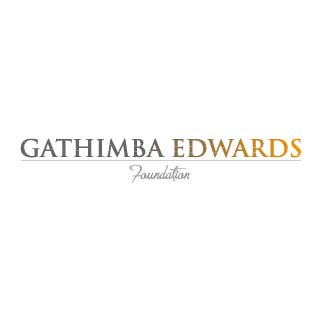  I took part in…	GEF’S JOURNEY TO SCHOOL 	 I covered... ___ km throughout AugustSponsored by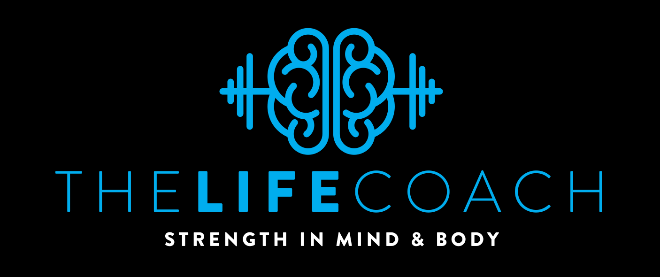 